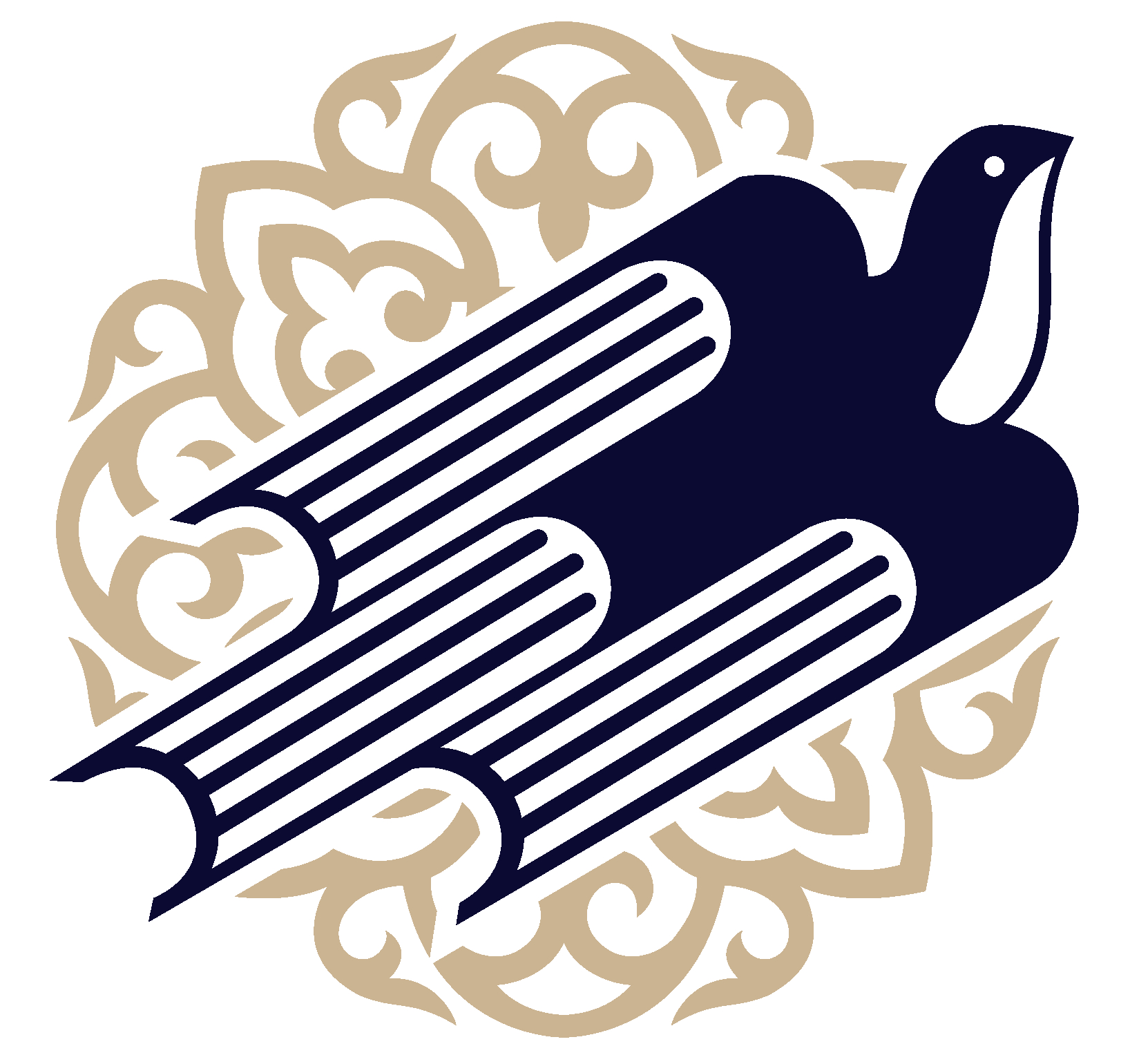 ______2022 ж.  №  _____Б Ұ Й Р Ы Қ                                                                  П Р И К А ЗОқуға арнайы қабылдауды ұйымдастыру туралыҚазақстан Республикасы Білім және ғылым министрлігі мен «Білім-инновация» Халықаралық қоғамдық қоры арасындағы «Білім-инновация» лицейлерінің білім беру саласындағы ынтымақтастығы туралы (01.02.2017ж.) Меморандум негізінде БҰЙЫРАМЫН: «Білім-инновация» лицейлерінің 2022-2023 оқу жылының 7 сыныбына әлеуметтік осал топтарына жататын оқушыларды жоспарлы түрде  қабылдау  жұмыстары ұйымдастырылсын.   «Білім-инновация» лицейлеріне оқуға қабылдауға әдістемелік ұсыныстар бекітіліп, білім беру мекемелеріне жіберілсін (Қосымша 1). «Білім-инновация» лицейлеріне оқуға қабылдауды ұйымдастыруға жұмыс тобының  құрамы   бекітілсін  (№1 кесте).  «Білім-инновация» лицейлерінің 2022-2023 оқу жылына қабылдау емтиханына тест-сұрақтары және материалдар жинағымен қамтамасыз ету үшін Пән әдіскерлеріне жүктелсін. Қор «Астана-кітап» ЖШС-мен полиграфиялық қызметтер көрсету туралы өзара келісім-шарт жасалсын.  Осы бұйрықтың орындалуын қадағалауды өзіме қалдырамын.  Негіздеме: Қазақстан Республикасы Білім және ғылым министрлігінің 2018 жылғы 12 қазандағы №564 бұйрығы.   «БІЛІМ-ИННОВАЦИЯ» ХҚҚ президенті                                               Д.Е.Өте  Орындаушы: Ф.М.Кадирова., тел: 8(7172) 42-79-36/37Қосымша 1 БЕКІТЕМІН «БІЛІМ-ИННОВАЦИЯ» ХҚҚ президенті  _________ Д.Өте «_»_____________2022 ж."БІЛІМ-ИННОВАЦИЯ" лицейі білім беру ұйымдарының 2022-2023 оқу жылының 7 сыныбына оқушыларды оқуға арнайы қабылдауды ұйымдастыру туралы әдістемелік нұсқаулықтар1. Жалпы Ережелер 1. Осы «БІЛІМ-ИННОВАЦИЯ» лицейі білім беру ұйымдарына оқуға қабылдау бойынша әдістемелік нұсқаулықтар 2007 жылғы 27 шілдедегі Қазақстан Республикасының «Білім туралы» Заңына, Қазақстан Республикасы Білім және ғылым министрлігінің 2018 жылғы 12 қазандағы №564 бұйрығына өзгерістер мен толықтырылып бекітілген бастауыш, негізгі орта және жалпы орта білімнің жалпы білім беретін оқу бағдарламаларын іске асыратын білім беру ұйымдарына оқуға қабылдаудың үлгі қағидалары, Қазақстан Республикасы Білім және ғылым министрлігінің 2013 жылы 19 шілдедегі №289 бұйрығымен бекітілген Мамандандырылған білім беру ұйымдарының түрлері қызметінің үлгілік қағидаларына, Қазақстан Республикасы Білім және ғылым министрлігінің 2020 жылғы 24 маусым күнгі №264 бұйрықтың 39 тармағына сәйкес әзірленді. 2. «БІЛІМ-ИННОВАЦИЯ» лицейі білім беру ұйымдарына (бұдан әрі- БИЛ) түсуге ниет білдіруші үміткерлер - Қазақстан Республикасының жалпы білім беретін білім беру ұйымының әлеуметтік осал топтарына жататын 6-шы сынып оқушылары (бұдан әрі-Үміткерлер) бола алады. 2. Құжаттарды қабылдау тәртібі3. Облыстарда және Нұр-Сұлтан, Алматы, Шымкент қалаларында 7 сыныпқа оқушы қабылдау конкурсын өткізу үшін БИЛ директоры бұйрығымен саны – 5 (алты) адамнан, құрамында лицей педагогтары мен мамандарынан тұратын қабылдау комиссиясы құрылады. 4. Қабылдау конкурсын ұйымдастыру үшін «БІЛІМ-ИННОВАЦИЯ» Халықаралық қоғамдық қоры (бұдан әрі-Қор) президентінің бұйрығымен саны – 5 (бес) адам, Қор басшылығы, әдіскерлер және мамандарынан тұратын жұмыс тобы құрылады. 3. Құжаттарды қабылдау рәсімі: 3.1. Конкурсқа қатысу үшін баланың ата-анасы немесе өзге де заңды өкілі 2022 жылғы 9-18 тамыз күндері аралығында “Білім-инновация” лицейлерінің құжаттарды қабылдау комиссиясының жауапты мүшесіне мынадай құжаттар тапсырылады: 1) баланың ата-анасынан немесе өзге де заңды өкілінен өтініш;2) ЖСН-ді көрсете отырып, баланың туу туралы куәлігінің көшірмесі;3)  баланың электрондық мекенжайын көрсете отырып, оқу орнынан ұйымның мөрімен расталған фотосуреті бар анықтама;4)  баланың 3х4 көлеміндегі 2 дана фотосуреті;5) халықтың әлеуметтік осал топтарына жататынын растайтын құжаттардың түпнұсқасын көрсете отырып, көшірмелерін ұсынады. 4) Қабылданатын білім алушылардың жалпы санынан 15% мөлшерінде іріктелетін халықтың әлеуметтік осал топтарына жататындар:мемлекеттік атаулы әлеуметтік көмек алатын ауылдық жерден шыққан отбасының балалары;ата-аналарының біреуі бірінші топтағы мүгедектігі бар отбасының балалары;мүгедек баласы бар немесе оны тәрбиелеп отырған отбасылар;жетім балалар мен ата-анасының қамқорлығынсыз қалған балалар;отбасыларда тұратын жетiм балалар, ата-анасының қамқорлығынсыз қалған балалар;төтенше жағдайлар салдарынан шұғыл көмекке мұқтаж отбасылардан шыққан балалар;экологиялық зілзалалар, табиғи және техногендік сипаттағы төтенше жағдай салдарынан тұрғын үйінен айырылған отбасыларының;мемлекеттік немесе қоғамдық міндеттерді, әскери қызметті атқарған кезінде, ғарыш кеңістігіне ұшуға дайындалу немесе жүзеге асыру кезінде қаза тапқан (қайтыс болған) адамдардың отбасыларының балалары жатады.5) 3.1. пунктте көрсетілген құжаттармен бірге жалпы 6 категория бойынша  құжаттар қабылданады: 1.  Қазақстан Республикасының egov.kz электрондық үкімет порталы арқылы алынған атаулы әлеуметтік көмек алушыларға өтініш берушінің (отбасының) тиесілігін растау туралы анықтамасы, сонымен қатар, ауылдық оркугта 6-шы сыныпты бітіргендігі туралы растайтын құжат. 2. Ата-анасының мүгедектігі туралы анықтамасының түпнұсқасы мен көшірмесі (1-топ); 3. Баланың туу туралы күәлігі және мүгедектігі туралы анықтаманың түпнұсқасы мен көшірмесі;3. Баланың туу туралы куәлігі немесе бала асырап алу туралы куәлігінің түпнұсқасы мен көшірмесі;  4. Жетім балалар үшін: баланың туу туралы куәлігі, баланың екеуінің де немесе жалғыз ата-анасының қайтыс болуы туралы анықтамасының түпнұсқасы мен көшірмесі.  Ата-анасының қамқорлығынсыз қалған балалар үшін: өтініш берушінің қамқоршы немесе қорғаншы ретіндегі құқығын растайтын құжаттың түпнұсқасы мен көшірмесі.5. Төтенше әлеуметтік жағдайдың алдын алу және жою жөніндегі мемлекеттік орган немесе облыстық (республикалық маңызы бар қала, елорда) жедел штаб басшысының әлеуметтік төтенше жағдай режимін енгізу туралы шешімі; Төтенше әлеуметтік режимнің Өтініш беруші мен балаға әсер ететінін көрсететін құжаттар.6. Экологиялық зілзалалар, табиғи және техногендік сипаттағы төтенше жағдайлар салдарынан өтініш берушінің тұрғынжайдан айыру фактісін растайтын құжаттар, сондай-ақ өтініш берушінің мемлекеттік тұрғын үй қорынан тұрғынжай/жеке тұрғын үй қорынан жергілікті атқарушы орган жалдаған тұрғынжай беру үшін есепке қою фактісін растайтын құжаттар; 7.  Мемлекеттік немесе қоғамдық міндеттерді, әскери қызметті орындау кезінде, ғарыш кеңістігіне ұшуды дайындау немесе жүзеге асыру кезінде өтініш берушінің отбасы мүшелерінің бірінің қаза табу (қайтыс болу) фактісін растайтын құжаттар, сондай-ақ өтініш берушінің мемлекеттік тұрғын үй қорынан тұрғын үй/жеке тұрғын үй қорынан жергілікті атқарушы орган жалдаған тұрғын үй беру үшін есепке қою фактісін растайтын құжаттар. (Бұл жағдайда баланың ата-аналары немесе қамқоршылары, баланың ата-анасы бір және ата-анасы бөлек аға-інілері мен апа-сіңлілері). Ескерту: Лицей мамандары құжаттарды қабылдап, түпнұсқалығын тексерген соң емтиханға қатысу үшін рұқсатнама қағазы береді.  6. Конкурсты өткізу тәртібі5. Қор конкурстық емтихан материалдарын дайындау үшін білім беру, оқыту орталықтарымен, ұйымдарымен келісім-шарт жасайды. Конкурстық іріктеу тапсырмаларына қойылатын талаптар жасалатын келісім-шарттың талаптарында көрсетіледі.5.1 Барлық қағаз және электронды емтихан материалдары авторлық құқықпен қорғалып, тек емтиханда ғана пайдаланылады.6. Конкурс 1 кезеңнен тұрады:6.1. Конкурс кезеңнің өткізілу мерзімі: 2022 жылғы 20 тамыз күні. Конкурста Үміткер 60 тесттік сұрақтардан тұратын емтихан тапсырады:Математика және логика – 40 сұрақ; Қазақ тілі – 10 сұрақ; Қазақстан тарихы – 10 сұрақ.	6.2. Емтихандағы тестілеудің қорытынды нәтижесін есептеуде белгіленген дұрыс жауаптар санының көрсеткіші – «4» (төрт) коэффициентіне көбейтіледі, бір қате жауап «-1» (минус бір) коэффициентіне көбейтіледі. Соңында жалпы қорытынды шығарылады (4*Дұрыс жауап + (-1)*қате жауап = Жалпы қорытынды ұпай).	6.3. Тестілеуге – 100 минут беріледі.	6.4. Тест материалдарын тарату, жауап парағының қызметтік секторларын толтыру, аудиторияда Үміткерге қойылатын тәртіп ережесін түсіндіруге кеткен уақыт тестілеуге берілген жалпы уақытқа кірмейді.	6.5. Тестілеу кезінде қағаз нұсқалар қолданылады.	6.6. Үміткерге Сұрақ кітапшасы және Жауап парағы беріледі. Үміткер берілген тапсырмаларды Сұрақ кітапшасында орындайды, есептерді шығару үшін қосымша парақ берілмейді. Жауаптарды Жауап парағына белгілейді. Үміткер Жауап парағының қызметтік секторларын дұрыс толтырмаған жағдайда екінші рет Жауап парағы берілмейді.	6.7. Конкурс аяқталған соң жергілікті БИЛ қабылдау комиссиясы Жауап парақтарын Қорға жібереді.	6.8. Конкурс емтиханының қорытынды нәтижесін тексеруді жұмыс тобы мүшелері жүзеге асырады, бұл ретте нәтижелер үшін тек Жауап парақтарында белгіленген жауаптар есепке алынады, Сұрақ кітапшаларында жазылған ақпарат есепке алынбайды. 	6.9. Конкурстың нәтижелерін қабылдау комиссиясы 2022 жылғы 23 тамыз күні bilemtihan.kz сайтында жариялайды. Үміткер мектептен емтиханға кіру үшін берілген рұқсатнамасында жазылған логин мен парольді пайдаланып,  емтихан нәтижелерін көре алады. 7. Конкурсты өткізу7. Үміткерлер мен қызметкерлердің өмірі мен денсаулығын қорғау, қауіпсіз жағдай жасау жауапкершілігі БИЛ басшысына жүктеледі.7.1. Конкурс басталғанға дейін БИЛ-ге ұсынылады:қабылдау комиссиясы туралы бұйрық шығару, емтихан кезінде оқытушылардың кезекшілік кестесін жасау;санитарлық нормалар мен әлеуметтік қашықтықты сақтау туралы педагогтармен және қызметкерлермен түсіндіру жұмыстарын жүргізу;қызметкерлердің жұмысқа шығу кестесін жасау;ата-аналармен санитарлық нормаларды сақтау және конкурс кезінде әлеуметтік қашықтық туралы түсіндіру жұмыстарын жүргізу;қауіпсіз жағдайларды қамтамасыз ету мақсатында келушілерді үнемі бақылау. 7.2. Ата-аналарға (немесе өзге заңды өкілдерге): кез келген аурудың белгілері бар Үміткерді емтиханға алып келмеу;Үміткерді бетпердемен қамтамасыз ету;Үміткерді белгіленген емтихан уақытынан ертерек алып келу және емтихан аяқталғаннан кейін бірден алып кету.7.3. Санитарлық-дезинфекциялық тәртіпті сақтау алгоритмі: лицейлерде қызметкерлердің, келушілердің, Үміткерлердің қолын өңдеуге арналған тері антисептиктері көзге көрінетін және қол жетімді орындарда орнатылу; жедел респираторлық инфекциялар (қызба, жөтел, тұмау) және басқа жұқпалы аурулардың белгілері бар қызметкерлер жұмысқа жіберілмеу;  емтихан өтетін оқу сыныптарында залалсыздандыру (дезинфекциялау) құралдарын қолдана отырып, өңдеу жүргізілу; есік тұтқаларын, баспалдақ таяныштарын, терезе алды тақтайларын, санитарлық-техникалық жабдықтарды дезинфекциялау құралдарын қолдана отырып, бір күн ішінде екі рет өңдеу жүргізілу; жеткілікті мөлшерде дезинфекциялық және жуғыш құралдар,  антисептиктер болу; ауыз су режимін сақтау (бір реттік стақандар); қабылдау комиссиясының мүшелерінде, кабинет пен қабаттар бойынша кезекшілерде, күзет қызметкерлері мен техникалық персоналдарда бетперделер, қолғаптар болу; оқушыларды кабинетке отырғызу, әлеуметтік қашықтық шарттарымен жүргізілу.7.4. Емтиханға үміткерлерді жіберу бойынша: лицей фойесінде әлеуметтік қашықтықты сақтау үшін едендік белгілер орнатылу; оқушылардың температурасын түйіспеусіз өлшеу термометрлермен тексерілу;  қабаттар бойынша кезекшілер емтихан рұқсатнамасының мәліметтеріне сәйкес, Үміткерлерді кабинеттеріне өткізу; емтихан аяқталғаннан кейін, кезекші Үміткерді кабинеттен лицей фойесіне дейін шығарып салу.     	8. Конкурс нәтижесін қайта қарау.8.1. Конкурс нәтижесін қайта қарастыру мақсатында апелляция жасалмайды және өтініштер қабылданбайды. 8.2. Төмендегі мәселелер бойынша шағымдар қабылданбайды:	 8.2.1. Тест тапсырмаларының мазмұны мен құрылымы бойынша;	8.2.2. Тест тапсырмаларын орындау кезінде Үміткерден талап етілген жалпыға бірдей міндетті тәртіп ережелерін бұзуы бойынша; 	8.2.3. Тестілеу кезінде Үміткердің Жауап парағының бланкілерін дұрыс толтырмаған жағдайда.	8.2.4. Конкурстық тесттік тапсырмалардың қорытындысының дұрыс бағалануы тексеріледі. Емтиханды қайта тапсыруға рұқсат етілмейді.9. БИЛ-ге оқушы қабылдау тәртібі:	9. БИЛ-ге оқуға қабылдау конкурсқа қатысу нәтижелері бойынша жүзеге асырылады.	9.1. Конкурстың нәтижесін қорытындылау уақытысында екі Үміткердің ұпай сандары бірдей болған жағдайда, төменде көрсетілген (алғашқы саты бойынша) Үміткерлерге басымдылық беріледі: Республикалық және Халықаралық пәндік олимпиадалар, спорттық жарыстар мен шығармашылық байқаулардың жеңімпаздары; Конкурстың екі кезеңінің қорытындысы бойынша ең жоғары ұпай жинаған оқушы;Ауылдық (аудандық) елді мекен білім беру ұйымының оқушылары.10. Конкурстық іріктеуден кейін негізгі және резервтік тізімдер жасалып, қабылдау комиссиясының хаттамасының шешімімен рәсімделеді. 11. БИЛ-ге қабылданған Үміткер оқудан бас тартқан жағдайда, оның орнына резервтік тізімнен келесі тұрған Үміткер шақырылады. 	12. Оқуға қабылдау туралы шешім педагогикалық кенес хаттамасымен рәсімделеді және БИЛ директорының бұйрығымен бекітіледі. 10. Қорытынды ереже	14. Осы Ережеде ескерілмеген, қарастырылмаған мәселелер Қазақстан Республикасының қолданыстағы заңнамалық құжаттары, ішкі құқықтық актілері мен жергілікті БИЛ-дің Жарғысында қарастырылғандар бойынша шешіледі. Конкурстық комиссияға                Ата-анадан (заңды өкілден)                                                                      Тегі________________________________                                                                     Аты________________________________                     Әкесінің аты________________________                                               Тіркелген мекенжайы:                                                                            ___________________________________                                                                            Тұрғылықты мекенжайы:                                                                              ____________________________________                                                                                                                                                                                                                                     Телефон ____________________________                                                   Жеке куәлік _____№___________                                                                    Қашан және кім берген ___________ӨТІНІШМенің «__» ______ 20__ жылы дүниеге келген  балам (Аты-жөні толық) _________________________________________ _______________қаласының  «Білім-инновация» лицейінің ______сыныбында оқу үшін конкурстық іріктеуге жіберуіңізді сұраймын.___________			              «__»_________   (қолы)				              (өтініш берген күні)           Мен «Білім-инновация» лицейлеріне қабылдау  Ережесінің талаптарымен және оқыту тәртібімен таныстым. Үміткердің барлық конкурстық іріктеу кезеңдеріне қатысуын  өз жауапкершілігіме аламын және міндеттенемін. Конкурстан өту кезеңдерінде ұйымдастыруға және өткізуге жауап беретін ұйымдардың қызметкерлерімен сыпайы түрде сөйлесуге міндеттенемін. Күні_______________________________                                                   ___________________                                                                                                                                       Ата-анасының/заңды өкілдің қолы«БІЛІМ-ИННОВАЦИЯ»ХАЛЫҚАРАЛЫҚ ҚОҒАМДЫҚҚОРЫМЕЖДУНАРОДНЫЙОБЩЕСТВЕННЫЙ ФОНД«БІЛІМ-ИННОВАЦИЯ»Қазақстан Республикасы,Нұр-Сұлтан қаласы, Алматы ауданы, Қошқарбаев көшесі, 11/2 010000Республика Казахстан,город Нур-Султан, район Алматы, 010000, улица Кошкарбаева, дом 11/2.жұмыс тобы  аты-жөні  лауазымыТөраға М.Б.Ибрагимов Бірінші вице-президент Төраға орынбасары Е.Б.Аубакиров Оқу-әдістемелік жұмыстар жөніндегі вице-президент Мүшесі Б.ЭрметовОқу-әдістемелік бөлімінің басшысыМүшесі И.ГесенIT бөлімінің басшысыЖауапты хатшыР.Маутин Халықаралық бағдарламалар координаторы